
(Descubre 1, Unidad 6: ¡De Compras!)Vocabulario (paginas 190-191, 195, 199, 220-221, 224) Fill in the blank with the appropriate vocabulary word.Cuando voy a la playa, llevo un ____________ para nadar en el mar.Mañana voy al mercado al aire libre porque me gusta ________ con los vendedores. Ana quiere comprar la falda en la tienda, pero no tiene precio. Ella puede preguntar, ¿Cuánto __________ esta falda?Miguel es de México y está llevando una chamarra. ¿Cuál es otra palabra para chamarra? ___________.Mateo es un vendedor en un mercado. Él tiene una ________ donde la gente puede mirar y comprar sus artesanías. El almacén tiene muchas rebajas.  Cuando hay una rebaja la ropa tiene un ___________ en el precio.
Saber v. Conocer (paginas 200-201) Fill in the blank with the appropriate form of saber or conocer. Sara y yo _______ jugar al tenis.¿Usted ____________ a Sr. Suttle? Sergio y Tatiana _________ Cuba muy bien, porque vivieron allá.  Yo no _________ dónde vives. ¿Tu ___________ quien es Shakira?¿____________ ustedes dónde está el estadio?Isabela y Marco _________ conducir bien.Alejandra y Cristóbal ______________ a Juanes.
Indirect Object Pronouns “IOP’s” (paginas 202-203) Put the correct IOP in the blank based on the clue in parenthesis or based on the indirect object of the sentence. María _______ prepara un café. (for us) Juan y yo ________ damos una blusa a nuestra hermana Gisela. A mi mamá, yo _________ doy un par de guantes negros.El empleado _______ busca trabajo a sus primos en el almacén.Beatriz y Felipe __________ escriben cartas desde España. (to me)Mis amigos Antonio y Karen _________ preguntan a mí si quiero ir a Italia con ellos este verano.  Tus padres __________ deben dar mucho dinero a ti, porque llevas ropa muy cara y bonita.Los clientes _________ piden rebajas a nosotros todos los años. Demonstrative Adjectives (página 210) Fill in the graphic by writing the correct demonstrative adjective on the arrow. Fill in the blanks with the correct demonstrative adjective.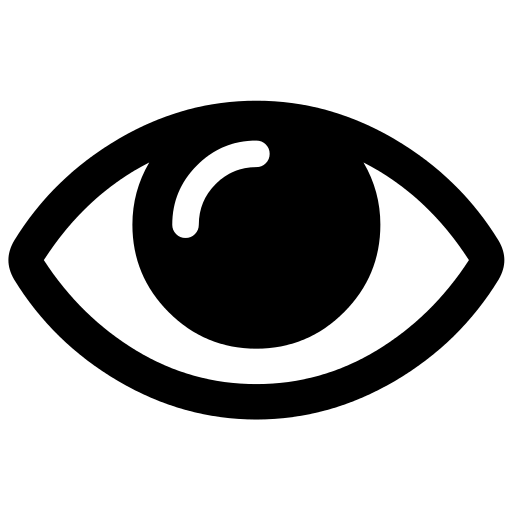 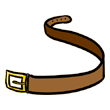 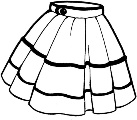 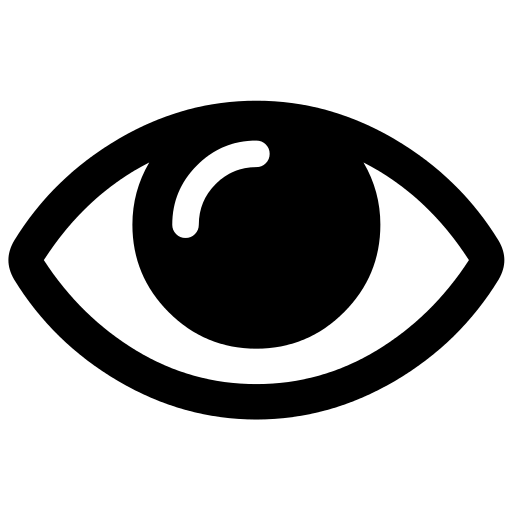 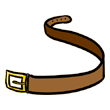 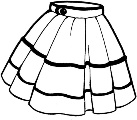 Marta no quiere comprar __________ (those) pantalones rosados, ella quiere comprar _________(these) pantalones azules.¡Ignacio tiene ________ (this) tienda en su centro comercial también!Belén y Marisa compran __________ (those over there) vestidos y yo compro _______ (that) vestido. ____________ (these) corbatas son muy caras, pero mi papá necesita un regalo bonito. 
Regular Preterite (página 206)Ayer yo __________ (hablar) con la dependiente de la tienda.Anteayer Javier _____________ (comprar) los pantalones cortos, y una camisa gris. Eli y yo ________ (pagar) con efectivo en el centro comercial la semana pasada. En el Navidad (Christmas) pasada, los dependientes _____________ (vender) muchos calcetines.El año pasado nosotros __________ (aprender) muchas cosas en Español I.  Vosotros ___________ (leer) el capítulo cinco de Los Baker van a Perú ayer en la clase de español. 
–CAR, -GAR, -ZAR Preterite (página 207) Fill in the blank with the proper form of the conjugated verb.
Yo _____________ (buscar) información sobre Perú en el internet. Nuestro vuelo _____________ (llegar) muy tarde anoche. Tengo un examen en viernes y quiero estar preparado. Yo ___________ (empezar) a estudiar la semana pasada. Yo __________ (tocar) el piano el año pasado en Nueva York.Yo ___________ (jugar) el fútbol anoche con mis amigos. Ayer Andrés y Jacobo _____________ (almorzar) muy tarde y no comieron la cena.(to/for me):(to/for us):(to/for you fam.):(to/for “y’all”):(to/for you form.him or her):(to/for you pl. form.them):